Human rights board minutesAssociated Students 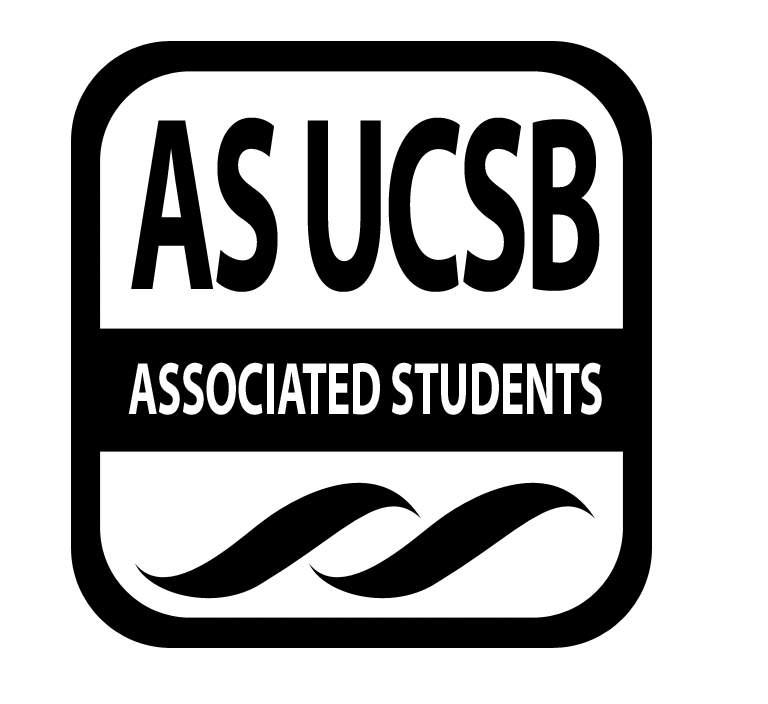 May 14th, 2014, 8pm SRB: Chican@ Resource CenterCALL TO ORDERA. MEETING BUSINESSRoll Call ACTION ITEMS  F-2 New BusinessAnnouncementsAPIPAnight may 30, hub, free, performersTransvisiblemay 21sttrans latina activist, Bamby, coming, free, all can attendONE campaignawareness about extreme povertyevents happening all week with other groupsStudent Lobby grass roots organizing weekend (GROW)learn skills to better organize, strategize, USSA organizers will be Saturday, may 17th, 9am-7:30 and Sunday, SbstudentlobyFunding requests UN Girl Up Clubfunding education for girls throughout the worldrequest $300 for travel expensesto send to Washington DCJune 16-18thneed $916 in totalare fundraising for three studentshave requested from Womyn's Comm and CIRC4 year UN initiativeclubs help develop girls as leaders to then give backmario motions to give $100 with attached letter explaining our problemsdana secondsalonso calls the questionansel consentsDe Colores - Transvisible- Wed, may 21strequesting $400 for lodging and travel for performersdana made a motion to fundalonso secondsansel calls the questionphoebe consentsONE3rd world countries advocacy grassroots organization, lobby, petitionphilanthropy weekfive events on different topics relation to povertyforeign aid budget, etc.each event has some sort of action that goes with ithunger banquet, electrify africa act, stroke plaza concert $555 total, only need $355requesting $355 for pizza at concertmario makes a motion to fund $100 with letter enclosed alonso secondsmohsin calls the questionphoebe consentsVietnamese student associationstudent out reach programmay 24th50-60 students coming for the day to be exposed to college etc.bus funding requesting $100 for bus fundingasking for involvement and adding activism tour to their itinerary dana makes motion to automatically fun $100 once we find out budgetmario secondsalonso calls the questionphoebe consentsHRB WorkZine Launch Partyweek 9ask carly to invite peoplefood, talking about zine ideas, end of the year social and transitional meeting Prisoner Pagesgot letters from books to prisoners, sending them resource directories. not sure if we can send books, maybe only through amazonis an approved vendors list, team up with Stuffing Directories REMARKSADJOURNMENTNameNote: absent (excused/not excused)arrived late (time)departed early (time)proxy (full name)NameNote:absent (excused/not excused)arrived late (time)departed early (time)proxy (full name)Anisha Ahuja (Co-Chair)PresentDana Patterson (Treasurer)PresentAmanda Manalo (Vice-Chair)Absent (Excused) Tara Atrian AbsentAnsel Lundberg(Publicity)Present Raufin KhanAbsent Carly McMaster(Events)AbsentMohsin MirzaPresentMario Vasquez (Outreach)PresentAnnie ChenPresent